2020年甘肃酒钢集团宏兴钢铁股份有限公司环境信息公开内容按照嘉峪关市生态环境局发布的《嘉峪关市生态环境局关于做好2020年企业事业单位环境信息公开工作的通知》（嘉环发[2020]161号）文件要求，我公司将企业基础信息、排污信息、防治污染设施的建设和运行情况、建设项目环境影响评价及其他环境保护行政许可情况、突发环境事件应急预案、企业自行监测方案及年度报告等内容在酒钢集团公司网站（http://www.jiugang.com）进行公示。具体公开内容如下：一、基础信息（一）单位名称：甘肃酒钢集团宏兴钢铁股份有限公司（二）组织机构代码：91620000710375659T（三）法定代表人：张正展（四）生产地址：甘肃省嘉峪关市雄关东路12号（五）联系方式：0937-6719517（六）生产经营和管理服务的主要内容、产品及规模我公司主要从事钢铁及其压延产品的生产和销售，最终产品主要有高速线材、中厚板、钢带、热轧光圆钢筋、热轧带肋钢筋、冷轧产品、不锈钢热轧钢带、不锈钢热轧酸洗钢带和不锈钢冷轧酸洗钢带等九大系列。良好的产品质量和完善的售后跟踪服务，赢得了客户、赢得了市场，公司产品遍及国内28个省、区，并远销韩、日、美等国家和香港、台湾等地区，深受国内外用户的好评。公司本部具有年产624万吨铁、805万吨钢（其中不锈钢120万吨）的综合生产能力；拥有采矿、选矿、烧结、焦化、炼铁、炼钢、热轧、冷轧等一整套具备现代化生产工艺流程的钢铁资产，以及与之配套的能源动力系统、销售物流系统，形成一条完整的钢铁生产一体化产业链条，是西北地区的钢铁联合企业之一。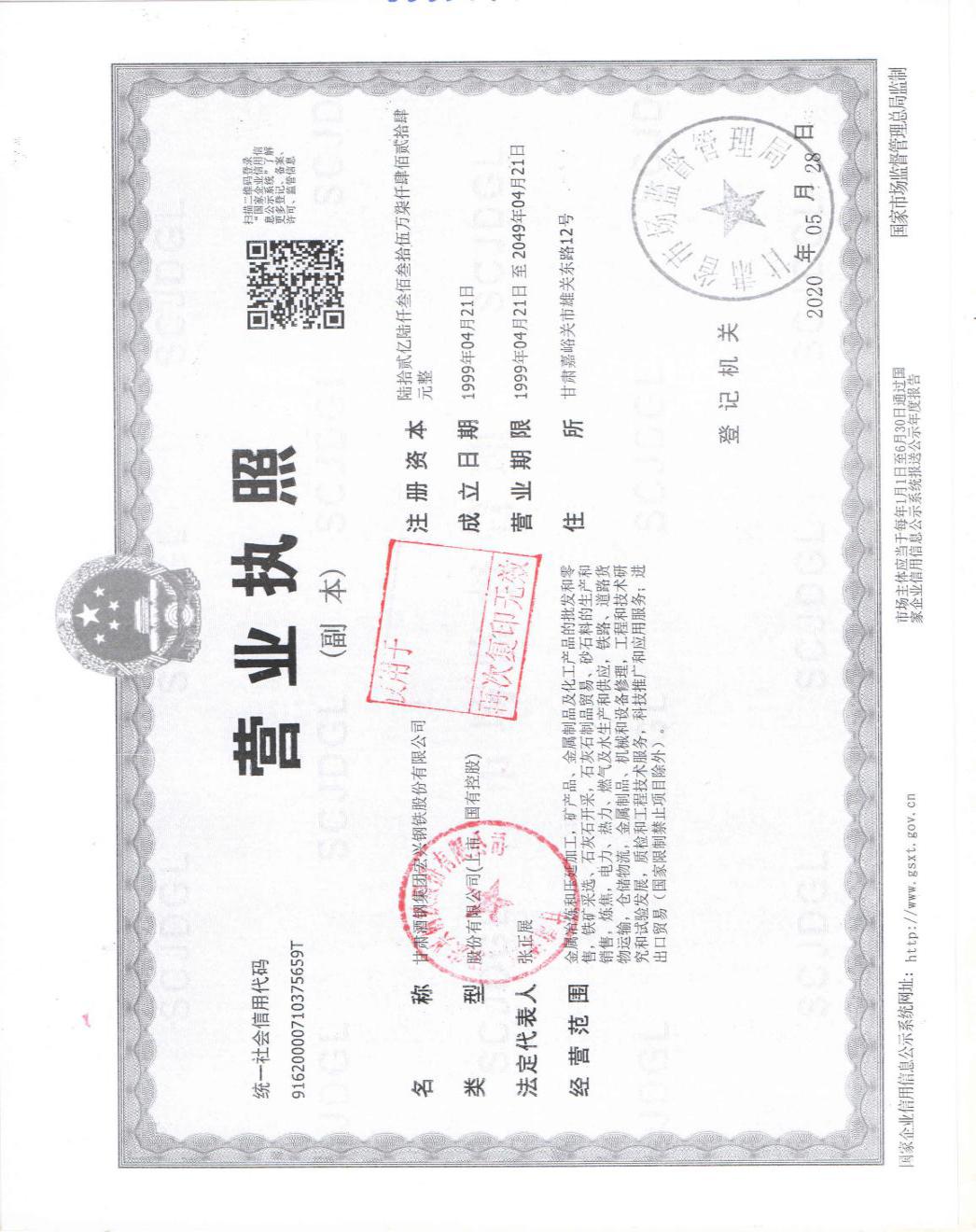 二、排污信息（一）主要污染物及特征污染物名称：二氧化硫、氮氧化物、颗粒物、氟化物、氯化氢、油雾、碱雾、酸雾、铬酸雾、二噁英类、苯并[a]芘、（氨）氨气。（二）排污方式：有组织排放和无组织排放。（三）排放口数量和分布情况：共计175个排放口，主要分布在选烧厂、焦化厂、炼铁厂、炼轧厂、碳钢薄板厂、不锈钢分公司、储运部。（四）2019年公司本部污染物排放总量：颗粒物8911.899吨、二氧化硫1996.770吨、氮氧化物3704.929吨。（五）超标情况：无。 （六）执行的污染物排放标准：《钢铁烧结、球团工业大气污染物排放标准》（GB 28662-2012）、《工业炉窑大气污染物排放标准》(GB 9078-1996)、《大气污染物综合排放标准》（GB 16297-1996）、《铁矿采选工业污染物排放标准》（GB 28661-2012）、《炼焦化学工业污染物排放标准》（GB 16171－2012）、《炼铁工业大气污染物排放标准》（GB 28663-2012）、《炼钢大气污染排放标准》（GB 28664-2012）、《轧钢大气污染物排放标准》（GB 28665-2012）。（七）2019年排污许可证核定的公司本部污染物排放总量：颗粒物17149.219吨、二氧化硫7511.196吨、氮氧化物13674.689吨。三、防治污染设施的建设和运行情况我公司本部单位现有防治污染设施129套，其中布袋除尘69套、电除尘9套、电袋复合除尘5套、湿法除尘29套、脱硫脱硝系统11套、其他除尘设施6套，主要分布在选烧厂、焦化厂、炼铁厂、炼轧厂、碳钢薄板厂、不锈钢分公司、储运部等单位。我公司环境保护设施与主体设施做到“同开同停”，接受省、市环境保护主管部门的监管，检修、停机均能够及时向行政主管部门上报审批。四、建设项目环境影响评价及其他环境保护行政许可情况（一）建设项目环境影响评价情况2019年、2020年宏兴股份公司建设项目获得环评批复统计表（二）甘肃酒钢集团宏兴钢铁股份有限公司排污许可证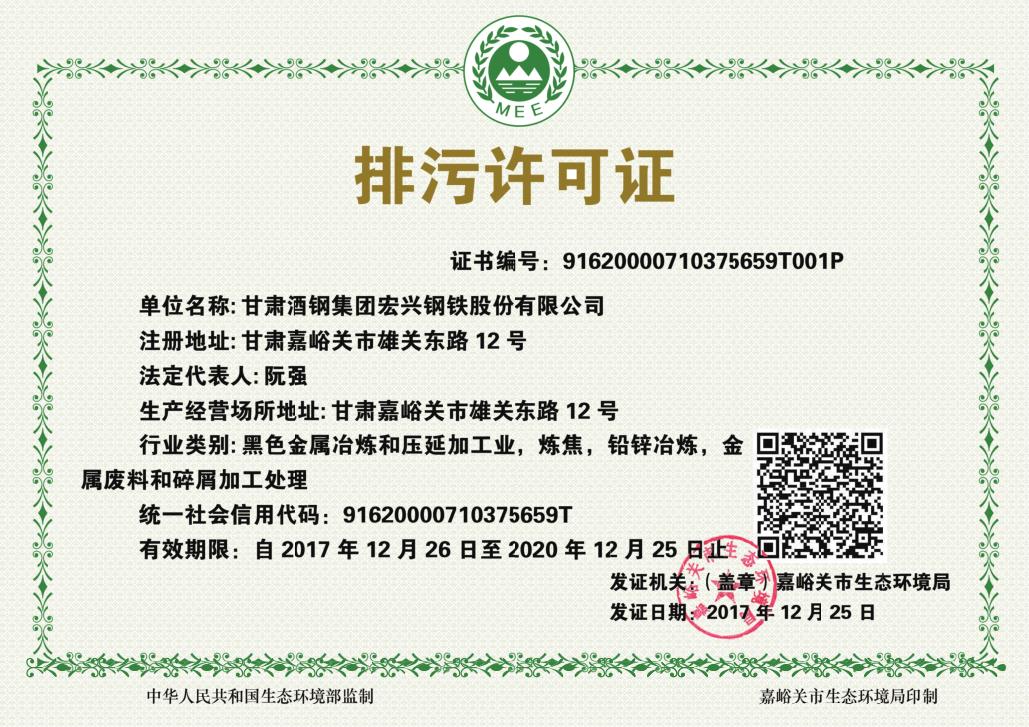 五、突发环境事件应急预案（一）甘肃酒钢集团宏兴钢铁股份有限公司应急预案备案表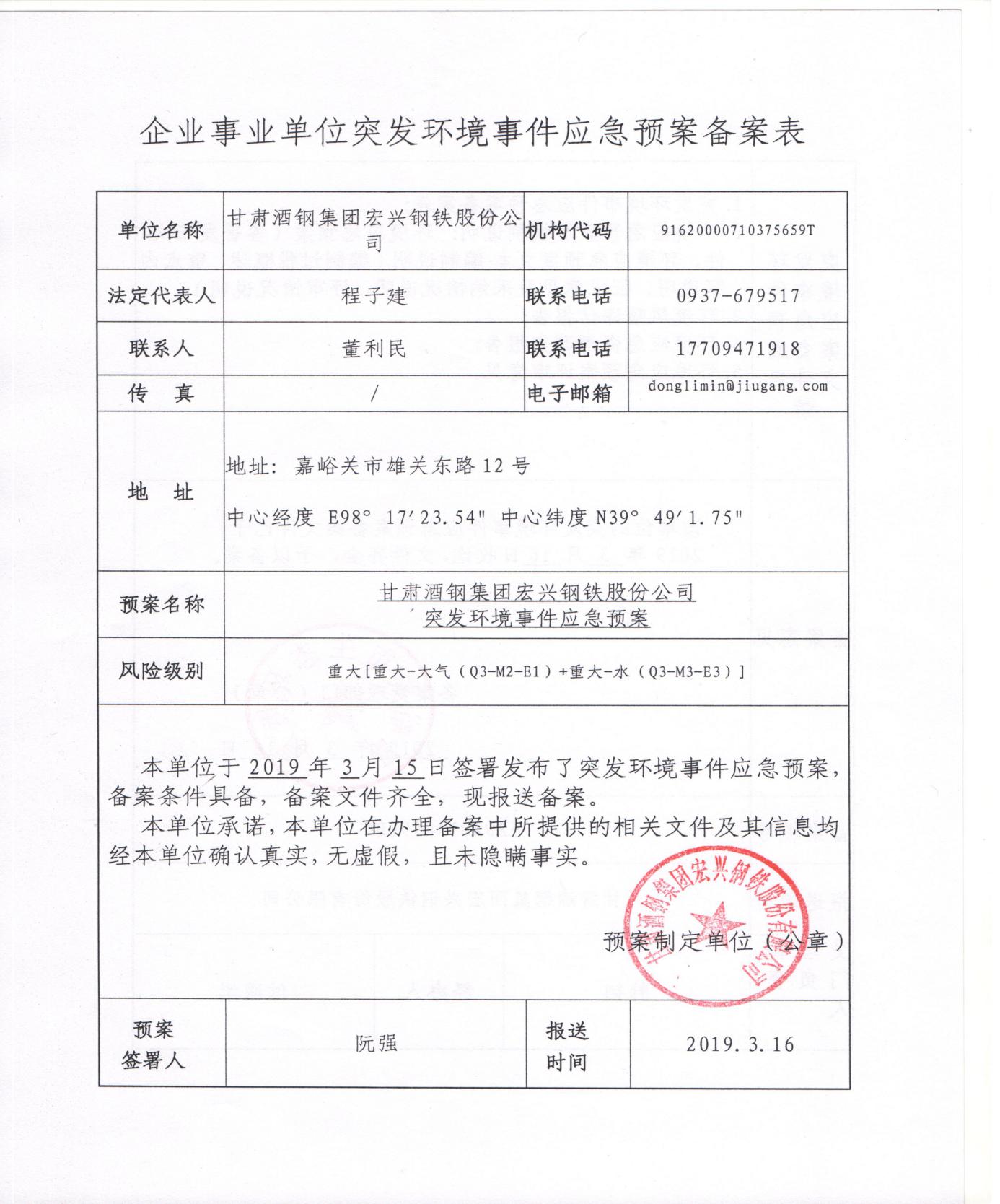 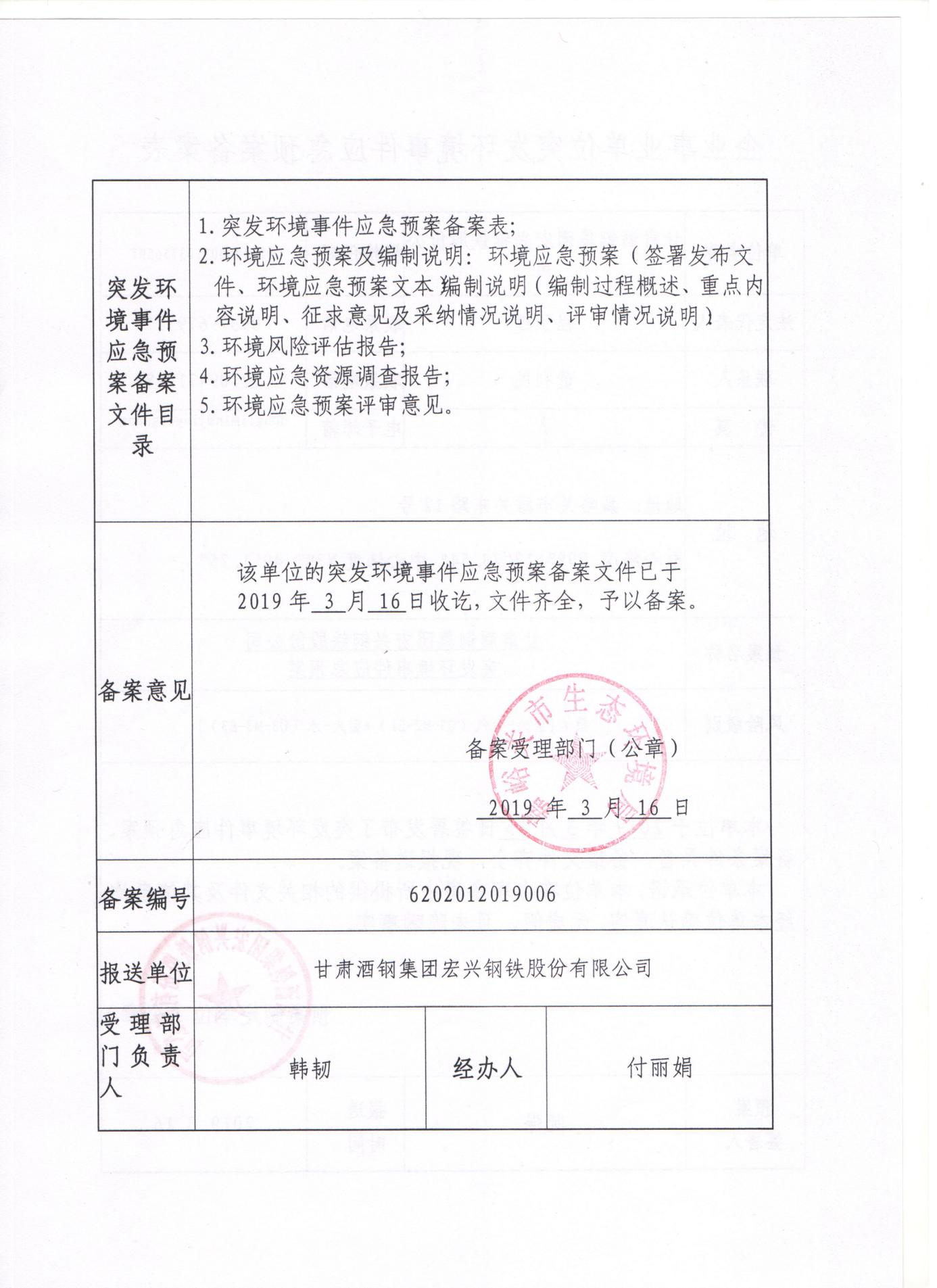 （二）甘肃酒钢集团宏兴钢铁股份有限公司应急预案六、企业自行监测方案及年度报告（一）企业自行监测方案1.选烧厂2019年自行监测方案2.焦化厂2019年自行监测方案3.炼铁厂2019年自行监测方案4.炼轧厂2019年自行监测方案5.碳钢薄板厂2019年自行监测方案6.不锈钢分公司2019年自行监测方案（二）宏兴股份公司2019年自行监测年度报告七、其他应该公开的环境信息（一）2019年12月份，我公司通过了环境管理体系GB/T 24001-2016（ISO 14001：2015）认证审核。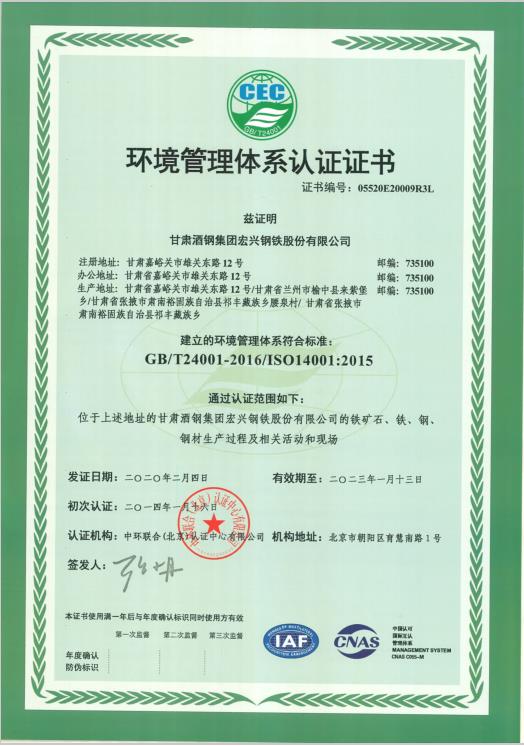 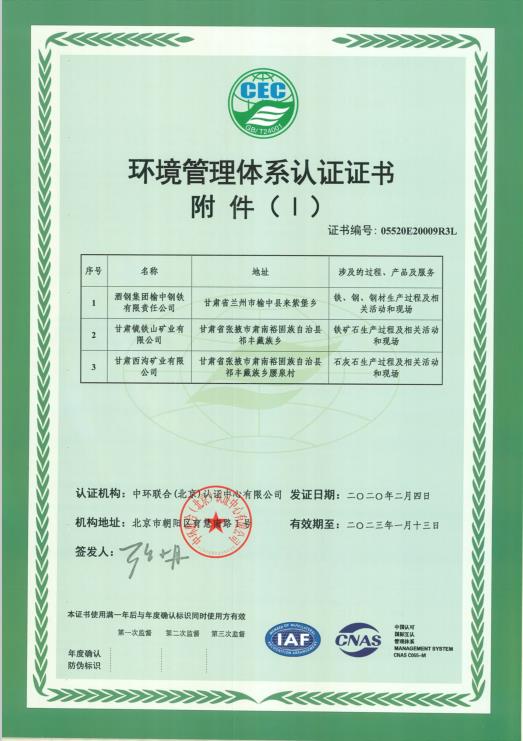 （二）2019年度土壤环境自行监测报告甘肃酒钢集团宏兴钢铁股份有限公司                      2020年7月28日序号项目名称批复部门批复文号批复时间是否验收13#烧结机处理含铬废物项目环境影响报告书的批复嘉峪关生态环境局嘉环评发
[2019]25号2019年2月11日项目正在建设2储运部DJ1#转运站粉尘治理项目环境影响报告表的批复嘉峪关生态环境局嘉环评发
[2019]28号2019年2月14日完成验收3焦化厂二化产焦炉煤气脱硫系统优化改造项目国家建设项目环境影响登记表备案系统备案号：2019620201000000202019年2月28日项目正在建设4酒钢铁矿石冶金煤基还原中试线项目嘉峪关生态环境局嘉环评发
[2019]52号2019年4月4日项目正在建设5焦化厂酚氰废水达标处理回用项目环评批复嘉峪关生态环境局嘉环评发
[2019]55号2019年4月9日项目正在建设6焦化厂脱硫废液及硫泡沫制酸项目环评批复嘉峪关生态环境局嘉环评发
[2019]56号2019年4月9日项目正在建设7不锈钢热轧分厂粗精轧除尘改造项目环境影响登记表国家建设项目环境影响登记表备案系统备案号：2019620201000001252019年9月20日项目正在建设8不锈钢分公司除尘灰压球项目环境影响报告书甘肃省生态环境厅甘环审发
[2019]39号2019年12月31日项目正在建设9焦化厂1-4#焦炉煤气净化系统优化改造项目环境影响报告表嘉峪关生态环境局嘉环评发
[2019]246号2019年11月29日项目正在建设10不锈钢分公司中厚板修磨能力提升项目环境影响报告表嘉峪关生态环境局嘉环评发
[2019]235号2019年11月14日项目正在建设11不锈钢分公司新增中厚板修磨机项目环境影响报告表嘉峪关生态环境局嘉环评发
[2019]236号2019年11月13日项目正在建设12宏兴股份公司水资源综合利用项目一期工程环境影响报告书嘉峪关生态环境局项目正在建设13炼铁厂1#高炉地沟安全治理项目环境影响登记表国家建设项目环境影响登记表备案系统备案号：
2019620201000001422019年11月6日14宏电铁合金硅锰废渣综合利用项目嘉峪关生态环境局嘉环评发
[2019]251号2019年12月16日项目已完成建设15榆钢公司265㎡烧结机脱硫剂制备系统项目兰州市生态环境局榆中分局兰榆环审
〔2019〕004号2019年4月29日完成验收16榆钢二高线高速棒材技术改造项目兰州市生态环境局榆中分局兰环审
〔2019〕60号2019年10月10日项目正在建设17酒钢集团榆中钢铁有限责任公司回用水双减法去除硬度项目兰州市生态环境局榆中分局兰榆环审
〔2019〕036号2019年12月20日项目正在建设18榆钢炼铁块矿筛分系统改造项目兰州市生态环境局榆中分局兰榆环审
〔2019〕030号2019年10月22日项目正在建设19榆钢烧结提质降耗一期项目国家建设项目环境影响登记表备案系统备案号：2019620123000000812019年8月8日项目正在建设20榆钢3#高炉鼓风机站新增鼓风机项目国家建设项目环境影响登记表备案系统备案号：2019620123000000822019年8月8日项目正在建设21榆钢公司危废暂存库房改建项目兰州市生态环境局榆中分局兰榆环审
〔2019〕031号2019年10月22日项目正在建设22榆钢烧结作业区碱度实施在线测控系统项目国家建设项目环境影响登记表备案系统备案号：2019620123000001332019年11月11日项目正在建设23肃南矿业公司生产集控中心优化提升项目国家建设项目环境影响登记表备案系统备案号：
2019620721000000522019年12月2日项目已完成建设24检修工程部老旧厂房（吊车库）拆除还建项目国家建设项目环境影响登记表备案系统备案号：
62020620201000000162020年3月6日项目正在建设25选烧厂4#烧结机合规性改造项目嘉峪关生态环境局嘉环评发
[2020]3号2020年1月14日项目正在建设26榆钢炼铁块矿筛分系统改造项目兰州市生态环境局兰环审
〔2020〕3号2020年2月20日项目正在建设27酒钢宏兴炼铁厂7号高炉超低排放改造项目环境影响报告表的批复嘉峪关生态环境局嘉环评发
[2020]13号2020年3月16日项目正在建设28不锈钢新建中频炉项目嘉峪关生态环境局嘉环评发
[2020]19号2020年4月1日项目正在建设29选烧厂4#烧结机配料系统改造项目国家建设项目环境影响登记表备案系统备案号：
62020620201000000302020年4月24日项目正在建设